TO: MAYOR and MEMBERS RHAYADER TOWN COUNCIL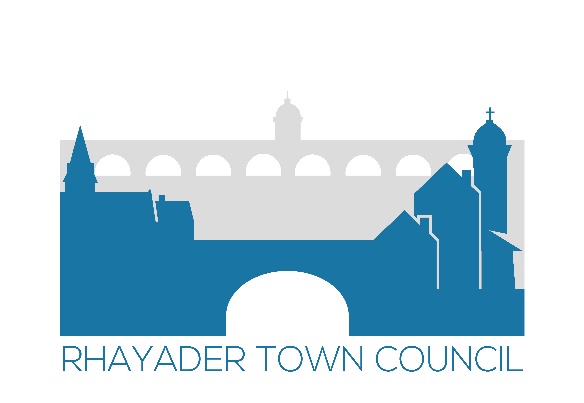 Your attendance is requested at the next ORDINARY MEETING of RHAYADER TOWN COUNCIL which will be held by Video Conference at 7.00 pm on THURSDAY 27th MAY 2021.  An email invitation to join the meeting will be sent separately.   Kind regards,Vanessa L GarwoodClerk to the Council___________________________________________________________________________RHAYADER TOWN COUNCIL - ORDINARY MEETING
AGENDAMembers of the public wishing to join remote meetings to speak about an agenda item need to contact the Clerk no later than 5pm 25th MY 2021 in order to put arrangements in place. Clerk: Vanessa L GarwoodWaun-y-GroesPenybontLlandrindod WellsLD1 5SWTel: 07511 103922e-mail:  clerk@rhayader.gov.wales PRESENTATION 1Attendees and b) Apologies for absence 2To declare matters of interest as per Members’ Code of Conduct 3ANNOUNCEMENTS4MATTERS for discussion under URGENT BUSINESS (to be advised to the Chairman)5MINUTES: To confirm and approve the  minutes of the meeting held on 26th APRIL 2021.6MATTERS ARISING: from the minutes of the previous meeting not on this Agenda 7COMMITTEES, SUB-COMMITEES and WORKING GROUPS: to receive minutes, reports and recommendations. To agree minutes and to consider and agree  recommendations. 7PROJECTS AND COMMUNITY ISSUESRhayader CATS UpdateBroadband Update Pump Track Update and agree amended Client Care Letter 8HIGHWAYS AND PCC MATTERS:Highways: Speeding traffic (AD)Traffic Incident – Castle Road (GW)Other PCC MattersDevils Gulch UpdateDolgerddon UpdateHigh School Transport.Dog Fouling.Car park Covid Grants Work (RT) 9PUBLICITY AND EVENTSNHS, Social Care and Frontline Workers' DayFemale Safety – “Ask Angela”10PLANNING: To consider any planning applications received and any others received between the date of this agenda and the date of the meeting.Included for discussion: Coed Cymru  Cartref Tree Planting Scheme 11FINANCETo receive and approve the current balance of income and expenditure, together with invoices for payment.To consider applications for funding.To Receive 2020-21 Accounts and  Internal Auditor updates Payroll (DD)To agree a delegated budget for plants (GW)To agree a delegated budget for Remembrance Committee (GW)12GOVERNANCE, STRATEGY and POLICYRhayader Five Year PlanRisk AssessmentAsset Register13CORRESPONDENCE: To receive and consider the following items of correspondence received before the meetingTo be noted on final agenda but please see current summary as some events due in the next week - VLG14COMMUNITY ISSUES, MEMBER DISCUSSIONS Funding Opportunities - Place Making Fund (information previously circulated).15URGENT ITEMS (advised to the Chairman under Agenda item 4):16Date of the next meeting: CLOSE